Publicado en Madrid el 12/11/2018 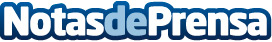 Los Actos Jurídicos Documentados no los pagarán los bancos, según un abogado hipotecario de Madrid¿Qué es el Impuesto Hipotecario? Impuesto Hipotecario es uno de los tres gravámenes a los que se debe de hacer frente cuando se adquiere una vivienda, a parte del IVA y del Impuesto de Transmisiones PatrimonialesDatos de contacto:ComunicaeNota de prensa publicada en: https://www.notasdeprensa.es/los-actos-juridicos-documentados-no-los Categorias: Nacional Derecho Inmobiliaria Finanzas Sociedad Madrid http://www.notasdeprensa.es